Οι παπαγάλοι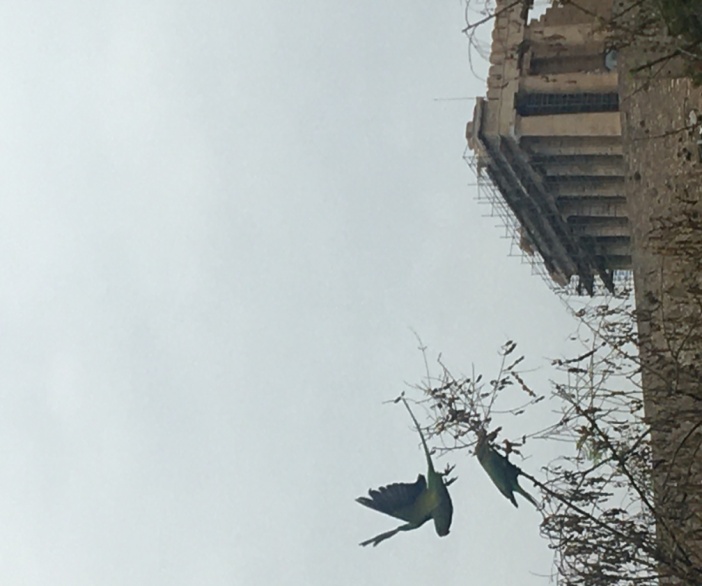 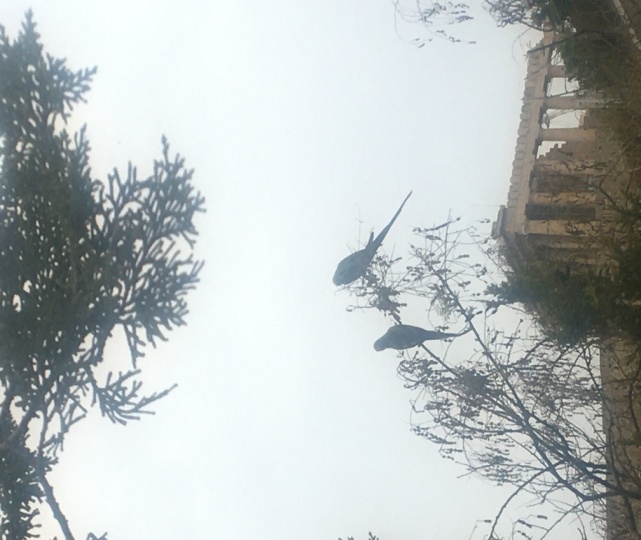 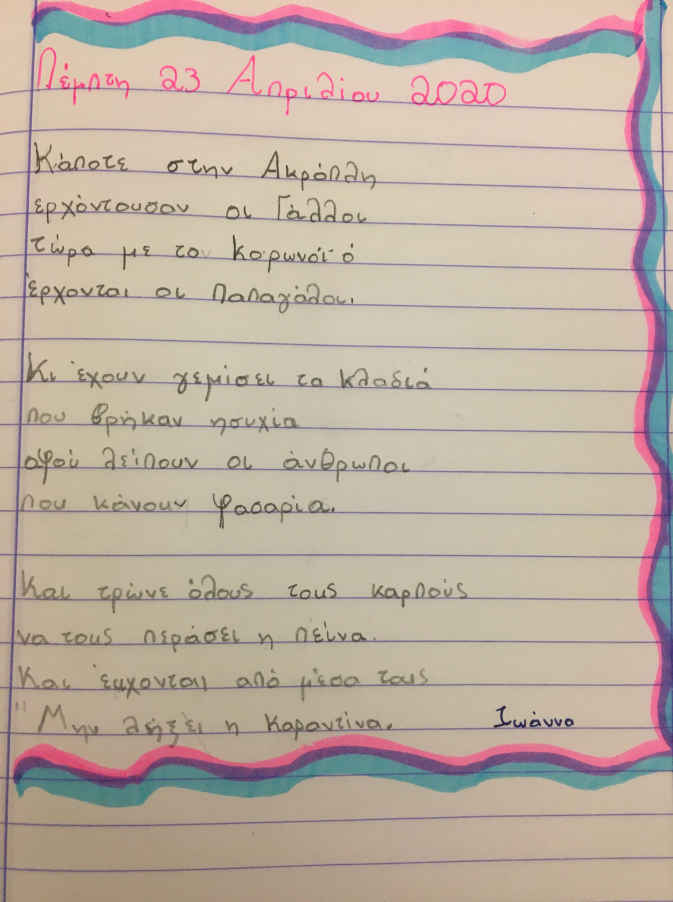 